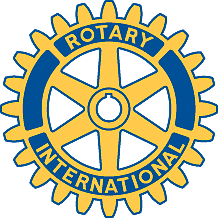 Rotary Club of Carleton Place and Mississippi Mills       Meeting of July 12th, 2010President Alan chaired this evening's meeting; only 9 members were present.  He presented a few items of business. Cheques for the semi-annual dues for Rotary International have been invoiced. He has already attended two  regional presidents' meetings; one today  in Ottawa at 7:00 am, which sounds a bit beyond the call of duty to some of us. He talked about the club's annual fund-raising efforts, and listened to ideas from other clubs. He mentioned Chris Cochrane, who is in charge of publicity.Robert noted that the club's total bank balances stood at about $13,500, after a few bills were paid last week.There was some discussion about the Almonte High School graduation, which was shown in the local papers. We did send a cheque for $500, but no one attended the ceremony. Alan will visit the school, and discuss how the money will be used. We will make sure someone attends the CPHS and Notre Dame graduations later this year.We also discussed possible venues for the Seniors' Christmas Dinner, and for storage of the roses in November, in case the Carleton Heritage Inn is no longer available.Alan again welcomed our new member, Doug Hoover, who was invited to tell the club about his career and interests. Doug said he had spent much of his career in the IT business, as a network engineer, but that he was making a complete change to focus on his real interest of professional-level carpentry. He is taking the Heritage Carpentry Program at Algonquin College. He has recently built a deck and pool area, all done to code with great attention to precision and detail. Doug was brought up in the Toronto area, but they decided to leave the big and crowded city for the peace  and quiet of Carleton Place, about 13 year ago. (Good choice, Doug! We who came from Ottawa recently can completely understand). Doug has two daughters, Genevieve and Gabrielle, who have just finished high school.Next meetingsNext week – TUESDAY, July 20th -   George Kriger - Keeping your home computer safeJuly 26th – annual inspection visit by District Governor Katie BurkeAugust 2nd – No speakerAugust 9th -  Bill Robinson – Eastern Ontario Rotary HomeTo be scheduled;  Brian Turner, Kate Turner, Janet Baril (CP Librarian).Please note the schedule is maintained at www.jeays.ca/speakers.html